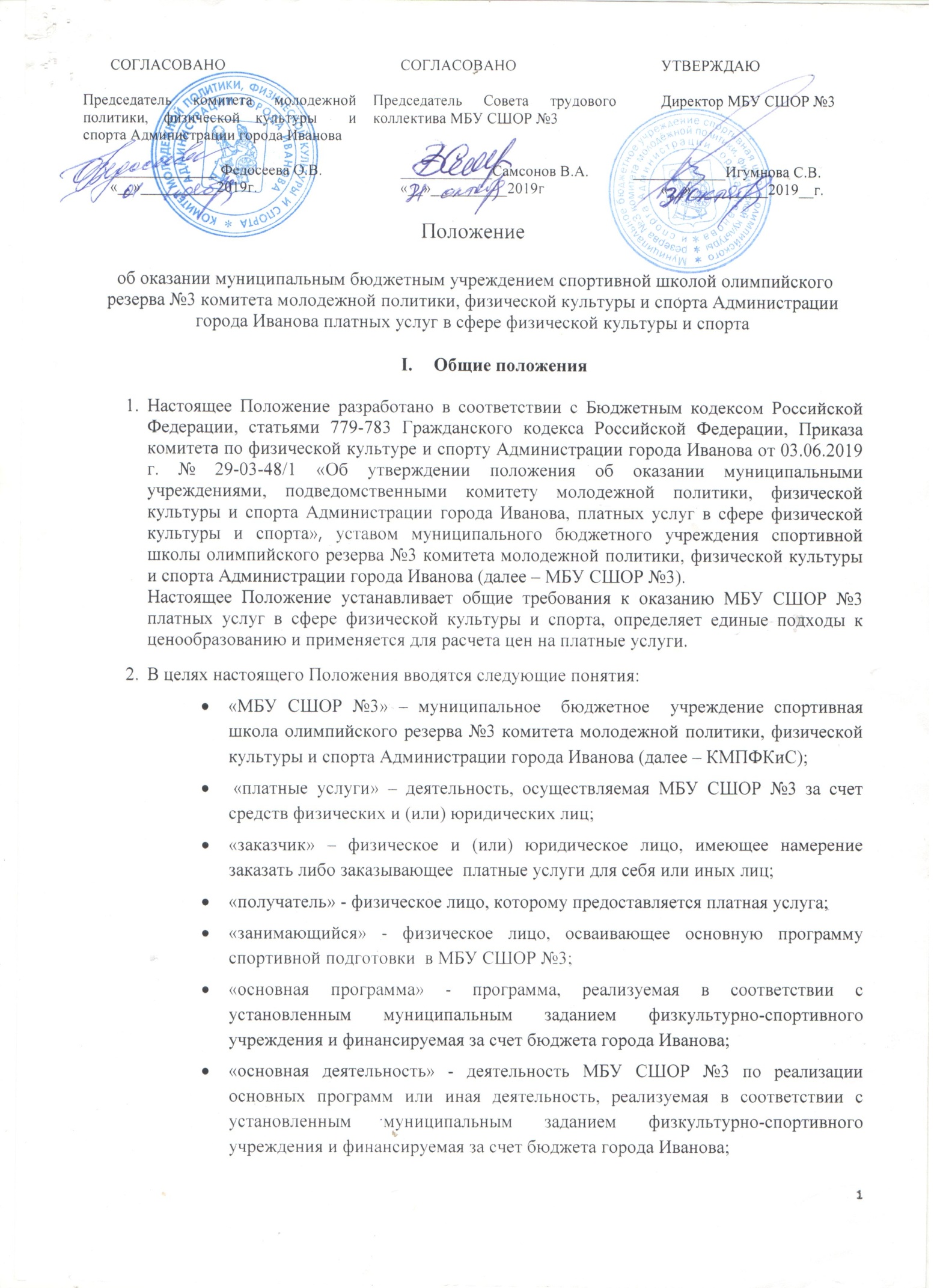  «стоимость платной услуги» - расходы физкультурно-спортивного учреждения, связанные с обеспечением оказания платной услуги;«цена платной услуги» - денежная сумма, предъявляемая заказчику для оплаты за получение платной услуги.II.	Общие требования к порядку оказания платных услуг3.	МБУ СШОР №3 вправе оказывать платные услуги за счет средств физических и (или) юридических лиц в соответствии с требованиями настоящего Положения. Доход от оказания платных услуг используется в соответствии с уставными целями МБУ СШОР №3.4.	К платным услугам МБУ СШОР №3 относятся:платные услуги свободного посещения, предусматривающие платное посещение организованных и проводимых МБУ СШОР №3 занятий, не предполагающих реализацию какой-либо программы и не обязывающих соблюдения регулярности (обязательности) их посещения (далее – платные услуги свободного посещения).платное использование физкультурно-спортивных объектов, предполагающее временное использование какого-либо физкультурно-спортивного и (или) имущественного объекта, находящегося у МБУ СШОР №3 в собственности или в оперативном управлении, или в аренде (далее – платное использование физкультурно-спортивных объектов);платные профессиональные услуги, предусматривающие получение каких-либо услуг профессионального характера от специалистов в сфере физкультуры и спорта, состоящих в штате МБУ СШОР №3 или привлекаемых на основании гражданско-правовых договоров(далее –платные профессиональные услуги).5.	К платным услугам МБУ СШОР №3 не могут быть отнесены:реализация основных программ, в том числе обеспечивающих дополнительную (углубленную) подготовку занимающихся в МБУ СШОР №3;факультативные, индивидуальные и групповые занятия, курсы по выбору за счет часов, отведенных в основных образовательных программах;сдача экзаменов (итоговых испытаний), включая экзамены (итоговые испытания), сдаваемые повторно;снижение установленной наполняемости групп, деление их на подгруппы при реализации основных  программ;психологическое сопровождение спортивной деятельности или осуществление коррекционной работы.6.	Платные услуги не могут быть оказаны взамен или вместо основной деятельности, предусмотренной установленным муниципальным заданием и финансируемой за счет бюджета города Иванова.7.	Отказ от предлагаемых платных услуг не может служить ограничением в оказании иных платных услуг, или быть причиной изменения объема реализуемых МБУ СШОР №3 основных  программ.8.	Оказание платных образовательных услуг, платных услуг свободного посещения, платных профессиональных услуг может осуществляться в индивидуальной или в групповой форме, реализуемой посредством работы групп, кружков, студий, секций или других объединений.	Платное использование физкультурно-спортивных объектов оказывается в индивидуальном порядке, предусматривающем одного заказчика в каждом случае оказания платной услуги.9.	МБУ СШОР №3 вправе:самостоятельно определять перечень и содержание оказываемых платных услуг, а также объем их оказания;в отношении каждой из платных услуг по своему усмотрению устанавливать категории лиц, которым может быть оказана такая услуга, или которые могут выступить ее заказчиком;по согласованию с комитетом молодежной политики, физической культуры и спорта  Администрации города Иванова устанавливать льготы в получении отдельных платных услуг, включая определение категорий лиц, которым платная услуга предоставляется на льготных условиях, их предельную численность (квоту), а также размер этих льгот (скидок в оплате услуги);самостоятельно определять режим оказания платных услуг и (или) расписание проведения занятий по  платным услугам свободного посещения;самостоятельно определять персонал, непосредственно осуществляющий оказание платной услуги, включая привлечение специалистов, не состоящих в штате МБУ СШОР №3;по согласованию с комитетом молодежной политики, физической культуры и спорта Администрации города Иванова определять основания возврата заказчику денежных средств (или их учета в счет оплаты будущих периодов) за пропущенные занятия, проводимые в рамках платных услуг свободного посещения;самостоятельно принимать решение о расходовании средств, полученных от платных услуг, в соответствии с уставными целями.10.	МБУ СШОР №3 обязано:довести до заказчика достоверную информацию о себе и об оказываемых платных услугах, их содержании и условиях оказания. Информация о платных  услугах доводится в порядке и объеме, которые предусмотрены Законом Российской Федерации от 07.02.1992 № 2300-I "О защите прав потребителей";обеспечить заказчику оказание платных услуг в полном объеме, в соответствии с условиями договора об оказании платной услуги (в части услуг, по которым обязательно его заключение), или в соответствии с первоначально определенным содержанием платной услуги, являющимся офертой (в части услуг, по которым не требуется заключение договора на их оказание);соблюдать правила оказания платных услуг, установленные действующим законодательством;не привлекать работников (включая внештатных сотрудников) в качестве лиц, оказывающих платную услугу, если это приводит к конфликту интересов работника;предоставлять платные услуги с учетом требований действующих санитарно-эпидемиологических правил и норм.11. МБУ СШОР №3  оказывающее платные услуги, до начала их оказания своими                                                                                                                                                                                                                                                                                                                                                                                                                                                                                                                                                                                                                                                                                                                                                                                                                                                    приказами должно утвердить следующие акты:положение об оказании платных услуг, содержащее их исчерпывающий перечень;порядок оказания платных услуг, включающий порядок оказания платных образовательных услуг и платных услуг свободного посещения (если таковые оказываются в физкультурно-спортивном учреждении);паспорта платных услуг (утверждаются отдельно на каждую из платных услуг);план, устанавливающий общее расписание занятий по всем платным услугам свободного посещения;штатное расписание физкультурно-спортивного учреждения, отражающее участие сотрудников учреждения в оказании платных услуг.       Подготовка, согласование, утверждение и публикация, указанных актов                                                                                                                                                                                 осуществляется в  соответствии с Порядком установления цен на платные услуги для физкультурно-спортивных учреждений, приведенном в настоящем Положении.12.   Оказание платных услуг осуществляется на основании договора, заключаемого между заказчиком и МБУ СШОР №3 (далее - договор об оказании платной услуги). 13.	Договор об оказании платной услуги заключается в простой письменной форме в 2-х экземплярах, один из которых находится у МБУ СШОР №3, другой - у заказчика. Договор заключается на срок, не превышающий один учебный (календарный) год с момента заключения договора. 	В договоре должны содержаться следующие сведения: полное наименование учреждения;место нахождения учреждения;наименование или фамилия, имя, отчество (при наличии) заказчика, телефон заказчика;место нахождения или место жительства заказчика;фамилия, имя, отчество (при наличии) представителя учреждения и (или) заказчика, реквизиты документа, удостоверяющего полномочия представителя учреждения и (или) заказчика;фамилия, имя, отчество (при наличии) получателя, его место жительства, телефон (указывается в случае оказания платных услуг в пользу получателя, не являющегося заказчиком по договору);права и обязанности учреждения, заказчика и получателя;ответственность за неисполнение или ненадлежащее исполнение обязательств по договору;порядок изменения и расторжения договора;форма оказания платной услуги (групповая или индивидуальная);цена платной услуги;основания возврата заказчику денежных средств (или их учета в счет оплаты будущих периодов) за пропущенные занятия, проводимые в рамках платных услуг свободного посещения (если учреждением принято решение о предоставлении таких услуг на основании договора);порядок оплаты платной услуги.К договору прикладывается паспорт платной услуги в качестве неотъемлемого приложения.  Сведения, указанные в договоре об оказании платной услуги, должны соответствовать информации, размещенной на официальном сайте МБУ СШОР №3 на дату заключения договора.14. В МБУ СШОР №3 формируются типовые договора на   оказание  каждого вида платных            услуг   в соответствии с данным положением.          При заключении договора об оказании платных услуг заказчики по их требованию должны быть ознакомлены с уставом МБУ СШОР №3, порядком оказания платных услуг и настоящим Положением.15.	Снижение цены платной услуги допускается при условии покрытия ее недостающей стоимости за счет собственных средств МБУ СШОР №3, в том числе средств, полученных от приносящей доход деятельности, добровольных пожертвований и целевых взносов физических и (или) юридических лиц. Основания и порядок снижения цены платных услуг устанавливаются приказом МБУ СШОР №3 и доводятся до сведения заказчика.	Увеличение цены платных услуг после заключения договора не допускается.16.	Оплата услуг, оказываемых на основании заключенных договоров об оказании платной услуги, осуществляется в безналичной форме. 17.	Контроль за деятельностью МБУ СШОР №3 по оказанию платных услуг осуществляют: комитет молодежной политики, физической культуры и спорта Администрации города Иванова, орган общественного управления МБУ СШОР №3 в соответствии с Уставом учреждения.III.	Порядок установления цен на платные услуги для МБУ СШОР №318.	На каждую платную услугу МБУ СШОР №3 формируется паспорт платной услуги, включающий следующие сведения:описание содержания платной услуги; категории лиц, которым платная услуга может быть оказана, включая льготные категории и размер льгот;режим оказания платной услуги (время и продолжительность);основные характеристики физкультурно-спортивного объекта предоставляемого в платное использование (указывается по услугам платного использования физкультурно-спортивных объектов)форма оказания платной услуги: индивидуальная или групповая (в случае групповой формы указываются данные о предельной численности группы);должность сотрудников МБУ СШОР №3, непосредственно оказывающего платную услугу;цена платной услуги;способ оплаты оказания платной услуги.19.	Расчет цены оказания каждой из платных услуг осуществляется МБУ СШОР №3 в соответствии с прилагаемыми к настоящему Положению:Методикой расчета цен на платные услуги свободного посещения – для платных услуг свободного посещения;Методикой расчета цен на платное использование физкультурно-спортивных объектов– для услуг платного использования физкультурно-спортивных объектов;Методикой расчета цен на платные профессиональные услуги – для платных профессиональных услуг.	Расчет цены оформляется в табличном виде с обязательным указанием следующих данных:расчетной цены платной услуги;объема оказания платной услуги;расчетной стоимости оказания платной услуги;величины прямых затрат (включая: затраты на оплату труда основного персонала, оплату работ и услуг, амортизацию оборудования, прочие материальные затраты);величины накладных затрат на оказание услуги;доли доходов от оказания платной услуги, которая направляется на оплату коммунальных услуг (в процентном и денежном выражении);используемый коэффициент непредвиденных расходов (в процентах).20.  Ответственность за ведение финансовой документации возлагается на директора МКУ      «Централизованная бухгалтерия комитета молодежной политики, физической культуры       и спорта Администрации города Иванова», который отвечает за: составление сметы расходов на каждый вид платных услуг; составление тарификации работников, привлечённых к выполнению обязанностей                 по предоставлению платных услуг; ведение учета экономических показателей, результатов деятельности Учреждения               по предоставлению платных услуг.21.	Документы, указанные в пунктах 11 и 19 должны быть согласованы с комитетом молодежной политики, физической культуры и спорта Администрации города Иванова. Документы, прошедшие согласование в предшествующие периоды и не изменившиеся с тех пор, на согласование не представляются, если об этом дополнительно не будет указано комитетом молодежной политики, физической культуры и спорта Администрации города Иванова.Порядок (режим) представления указанных документов и их согласования определяет комитет молодежной политики, физической культуры и спорта Администрации города Иванова.22.	По получению согласования документы, указанные в пункте 11, утверждаются приказами МБУ СШОР №3. Документы, прошедшие согласование в предшествующие периоды и не изменившиеся с тех пор, утверждаются повторно без внесения изменений.	Утверждаемые приказы носят срочный характер и не могут превышать                                                         продолжительности учебного года, если иное не определено комитетом молодежной         политики, физической культуры и спорта Администрации города Иванова.23.	До начала оказания платных услуг утвержденные приказы размещаются на официальном сайте МБУ СШОР №3 в сети Интернет. Перечень и паспорта платных услуг, а также порядок их оказания размещаются на информационном стенде в помещении МБУ СШОР №3, в удобном для обозрения месте.		                                                                                                      Приложение №1к Положению об оказании муниципальным бюджетным учреждением спортивной школой  олимпийского резерва №3 комитета молодежной политики, физической культуры   и спорта  Администрации города Иванова платных услуг в сфере физической культуры и спортаМетодика расчета цен на платные услуги свободного посещения1.	Цена платной услуги свободного посещения может устанавливаться следующими способами:в расчете на одно посещение занятия одним получателем,в расчете на один месяц регулярного посещения таких занятий одним получателем.	Расчет осуществляется по формуле:где:	-	цена платной услуги свободного посещения (рублей);- стоимость платной услуги свободного посещения (рублей);	-	продолжительность оказания платной услуги свободного посещения(месяцев или занятий). Единица измерения устанавливается в соответствии с выбранным способом установления цены;	-	ожидаемое (в среднем за месяц или за занятие)число получателей услуги свободного посещения (человек). Определяется экспертно, на основании консервативных оценок;	-	коэффициент непредвиденных расходов (%).2.	Стоимость платной услуги свободного посещения определяется по формуле:где:- стоимость платной услуги свободного посещения(рублей);	-	планируемые прямые затраты, связанные с оказанием платной услуги (рублей), определяемые в соответствии с Методикой расчета прямых затрат, включаемых в стоимость платной услуги, приведенной в приложении №5 к настоящему Положению;		- накладные затраты, связанные с административными и общехозяйственными расходами муниципального учреждения, включаемые в стоимость платной услуги, за исключением расходов на оплату коммунальных услуг (рублей). Размер накладных затрат определяется в соответствии с нормативным вариантом Методики расчета накладных затрат, включаемых в стоимость платной услуги, приведенной в приложении №6 к настоящему Положению;	-	установленный действующими муниципальными правовыми актами размер доли доходов от оказания платных услуг, которая направляется на оплату коммунальных услуг (%).3.	Продолжительность оказания платной услуги свободного посещения () определяется в соответствии с планом, режимом и продолжительностью занятий свободного посещения, установленных физкультурно-спортивным учреждением.4.	Коэффициент непредвиденных расходов () платной услуги свободного посещения определяется самостоятельно физкультурно-спортивным учреждением, в размере не превышающем 10%.5.	В случае если платная услуга свободного посещения оказывалась в предшествующие периоды, и на расчетный период не планируется изменение ее содержания, ожидаемого числа получателей и продолжительности ее оказания, допускается не проводить вновь расчет цены такой услуги, а использовать пересчет ранее установленной цены с учетом инфляционных изменений. Такой пересчет осуществляется по формуле:	-	цена платной услуги свободного посещения (рублей);- ранее установленная цена платной услуги свободного посещения (рублей);	- индекс потребительских цен, в соответствии со значениями, опубликованными Федеральной службой государственной статистики (в отношении отчетного периода) и значениями, рассчитанными Министерством экономического развития Российской Федерации для прогноза социально-экономического развития (в отношении планового периода). При расчете на период более одного года рассчитывается произведение индексов потребительских цен на соответствующие годы.                                                                                                                                      Приложение №2
к Положению об оказании муниципальным бюджетным учреждением спортивной школой  олимпийского резерва №3 комитета молодежной политики, физической культуры   и спорта  Администрации города Иванова платных услуг в сфере физической культуры и спортаМетодика расчета цен на платное использование физкультурно-спортивных объектов1.	Цена платной услуги устанавливается на один час использования физкультурно-спортивного объекта. Расчет осуществляется по формуле:где:-цена платной услуги (рублей за один час использования);- стоимость использования физкультурно-спортивного объекта (рублей);	-	предельный объем предоставления физкультурно-спортивного объекта в платное использование в течение года(часов). Устанавливается на основании планируемого режима предоставления физкультурно-спортивного объекта в платное использование;	-	коэффициент, учитывающий обращение физкультурно-спортивного объекта, предоставляемого в платное использование(%). Определяется экспертно, на основании консервативных оценок;	-	коэффициент непредвиденных расходов (%).2.	Стоимость использования физкультурно-спортивного объекта определяется по формуле:где:- стоимость использования физкультурно-спортивного объекта (рублей);	-	планируемые прямые затраты, связанные с оказанием платной услуги (рублей), определяются в соответствии с Методикой расчета прямых затрат, включаемых в стоимость платной услуги, приведенной в приложении №5 к настоящему Положению;		- накладные затраты, связанные с административными и общехозяйственными расходами муниципального учреждения, включаемые в стоимость платной услуги, за исключением расходов на оплату коммунальных услуг (рублей). Размер накладных затрат определяется в соответствии с экспертным вариантом Методики расчета накладных затрат, включаемых в стоимость платной услуги, приведенной в приложении №6 к настоящему Положению;	-	установленный, действующими муниципальными правовыми актами, размер доли доходов от оказания платных услуг, которая направляется на оплату коммунальных услуг (%).3.	Коэффициент непредвиденных расходов () определяется самостоятельно физкультурно-спортивным учреждением, в размере не превышающем 10%.4.	В случае, если услуга платного использования физкультурно-спортивного объекта оказывалась в предшествующие периоды, и на расчетный период не планируется изменение ее содержания и сохраняются основные характеристики физкультурно-спортивного объекта, допускается не проводить вновь расчет цены такой услуги, а использовать пересчет ранее установленной цены с учетом инфляционных изменений. Такой пересчет осуществляется по формуле:-цена платного использования физкультурно-спортивного объекта (рублей);- ранее установленная цена платного использования физкультурно-спортивного объекта (рублей);	- индекс потребительских цен, в соответствии со значениями, опубликованными Федеральной службой государственной статистики (в отношении отчетного периода) и значениями, рассчитанными Министерством экономического развития Российской Федерации для прогноза социально-экономического развития (в отношении планового периода). При расчете на период более одного года рассчитывается произведение индексов потребительских цен на соответствующие годы.                                                                                                                                            Приложение №3
к Положению об оказании муниципальным бюджетным учреждением спортивной школой  олимпийского резерва №3 комитета молодежной политики, физической культуры   и спорта  Администрации города Иванова платных услуг в сфере физической культуры и спортаМетодика расчета цен на платные профессиональные услуги1.	Цена платной услуги устанавливается на один сеанс оказания платной профессиональной услуги. Расчет осуществляется по формуле:где:	-	цена платной услуги (рублей за один час использования);- стоимость использования физкультурно-спортивного объекта (рублей);	-	объем оказания платной профессиональной услуги в течение года(сеансов). Определяется экспертно, на основании консервативных оценок;	-	коэффициент непредвиденных расходов (%).2.	Стоимость платной профессиональной услуги определяется по формуле:где:- стоимость платной профессиональной услуги(рублей);	-	планируемые прямые затраты, связанные с оказанием платной услуги (рублей), определяются в соответствии с Методикой расчета прямых затрат, включаемых в стоимость платной услуги, приведенной в приложении №5 к настоящему Положению;		- накладные затраты, связанные с административными и общехозяйственными расходами муниципального учреждения, включаемые в стоимость платной услуги, за исключением расходов на оплату коммунальных услуг (рублей). Размер накладных затрат определяется в соответствии с экспертным вариантом Методики расчета накладных затрат, включаемых в стоимость платной услуги, приведенной в приложении №6 к настоящему Положению;	-	установленный, действующими муниципальными правовыми актами, размер доли доходов от оказания платных услуг, которая направляется на оплату коммунальных услуг (%).3.	Коэффициент непредвиденных расходов () определяется самостоятельно физкультурно-спортивным учреждением, в размере не превышающем 10%.4.	В случае если платная профессиональная услуга оказывалась в предшествующие периоды, и на расчетный период не планируется изменение ее содержания, допускается не проводить вновь расчет цены такой услуги, а использовать пересчет ранее установленной цены с учетом инфляционных изменений. Такой пересчет осуществляется по формуле:	-	цена платной профессиональной услуги (рублей);- ранее установленная цена платной профессиональной услуги (рублей);	- индекс потребительских цен, в соответствии со значениями, опубликованными Федеральной службой государственной статистики (в отношении отчетного периода) и значениями, рассчитанными Министерством экономического развития Российской Федерации для прогноза социально-экономического развития (в отношении планового периода). При расчете на период более одного года рассчитывается произведение индексов потребительских цен на соответствующие годы.                                                                                                                                           Приложение №4
к Положению об оказании муниципальным бюджетным учреждением спортивной школой  олимпийского резерва №3 комитета молодежной политики, физической культуры   и спорта  Администрации города Иванова платных услуг в сфере физической культуры и спортаМетодика расчета прямых затрат, включаемых в стоимость платной услуги1.	Прямыми затратами, включаемыми в стоимость платной услуги, являются затраты которые непосредственно связанные с оказанием платной услуги.2.	Прямые затраты определяются по формуле:где:	- прямые затраты, включаемые в стоимость платной услуги (рублей);	- затраты на оплату труда основного персонала, с учетом начислений на выплаты по оплате труда (рублей);	- оплата работ и услуг, непосредственно связанных с оказанием платной услуги (рублей);	- амортизация основных средств и нематериальных активов (рублей);	- приобретение малоценных быстроизнашивающихся предметов, инвентаря, сырья, материалов, и прочих материальных запасов непосредственно используемых при оказании платной услуги (рублей).3.	Затраты на оплату труда основного персонала (), с учетом начислений на выплаты по оплате труда, определяются в отношении всех сотрудников физкультурно-спортивного учреждения, непосредственно задействованных в оказании платной услуги:где:	- оплата труда i-го сотрудника, непосредственного задействованного в оказании платной услуги (рублей), определяемая как:где:	- прямые временные затраты i-го сотрудника на оказание платной услуги (часов). По платным образовательным услугам или платным услугам свободного посещения прямые временные затраты не могут превышать произведение общей продолжительности всех занятий, проводимых в рамках услуги, и числа групп, получающих услугу независимо друг от друга;	- коэффициент, учитывающий временные затраты основного персонала на подготовку к учебным занятиям платной образовательной услуги (%).Устанавливается только для платных образовательных услуг (в размере не более 100%), для иных платных услуг принимается равным 0%;	- размер оклада i-го сотрудника в соответствии со штатным расписанием муниципального учреждения(рублей в месяц);	- коэффициент учета компенсационных, стимулирующих и социальных выплатi-го сотрудника за оказание платных услуг (%). Устанавливается в диапазоне от 0% до 400%;	- ежемесячный индивидуальный норматив общей трудовой нагрузки i-го сотрудника, установленный в физкультурно-спортивном учреждении (часов в месяц);	- совокупная величина начислений на выплаты по оплате труда(%);	- коэффициент учета отпускных в общем объеме оплаты труда i-го сотрудника, непосредственного задействованного в оказании платной услуги (%).Расчет затрат на оплату труда основного персонала может быть проведен в разрезе должностей.4.	Затраты на оплату работ и услуг (), непосредственно связанных с оказанием платной услуги, определяются по формуле:где:	- затраты на оплатуi-ой работы или услуги, непосредственно связанной с оказанием платной услуги (рублей). К таким услугам могут быть отнесены услуги связи, транспортные услуги, содержание и аренда имущества, прочие услуги и работы;	-	коэффициент включения затрат на оплату i-ой работы или услуги в стоимость платной услуги(%). Устанавливается в пределах от 0% до 100%;	- число лет, в течение которых затраты на оплату i-ой работы или услуги включаются в стоимость платной услуги (лет)5.	Амортизация основных средств и нематериальных активов (), непосредственно задействованныхв оказании платной услуги, рассчитывается как:	- балансовая стоимость i-ого основного средства или нематериального актива, напрямую используемого при оказании платной услуги (рублей);	- коэффициент использования i-ого основного средства или нематериального актива при оказании платной услуги (%).Устанавливается в пределах от 0% до 100%;	- число лет, в течение которых расходы на приобретение i-ого основного средства или нематериального актива, включаются в стоимость платной услуги (лет).При расчете амортизации основных средств и нематериальных активов допускается:учитывать основные средства и нематериальные активы с нулевой остаточной стоимостью, но фактически находящиеся в эксплуатации и используемые для оказания платной услуги; применять вместо балансовой стоимости стоимость приобретения аналогичного основного средства или нематериального актива по ценам периода соответствующего периоду оказания платной услуги;учитывать балансовую стоимость с учетом инфляционных изменений произошедших с момента приобретения основного средства или нематериального актива или его переоценки. Для учета инфляционного изменения стоимости должен использоваться индекс потребительских цен в соответствии со значениями, опубликованными Федеральной службой государственной статистики (в отношении отчетного периода) и значениями, рассчитанными Министерством экономического развития Российской Федерации для прогноза социально-экономического развития (в отношении планового периода).При расчете на период более одного года рассчитывается произведение индексов потребительских цен на соответствующие годы;использовать нормативный срок амортизации или срок фактической ожидаемой эксплуатации в качестве числа лет, в течение которых расходы на приобретение i-ого основного средства или нематериального актива, включаются в стоимость платной услуги.6.	Затраты на приобретение малоценных быстроизнашивающихся предметов, инвентаря, сырья, материалов, и прочих материальных запасов, непосредственно используемых при оказании платной услуги(МЗ), определяется по формуле	- цена приобретения i-ого вида малоценных быстроизнашивающихся предметов, инвентаря, сырья, материалов, и прочих материальных запасов, используемого при оказании платной услуги (рублей);	- количествоi-ого вида малоценных быстроизнашивающихся предметов, инвентаря, сырья, материалов, и прочих материальных запасов, приобретенного в целях оказания платной услуги (единиц);	- число лет, в течение которых расходы на приобретение i-ого вида материальных запасов, планируется включать в стоимость платной услуги (лет).                                                                                                                                          Приложение №5
к Положению об оказании муниципальным бюджетным учреждением спортивной школой  олимпийского резерва №3 комитета молодежной политики, физической культуры   и спорта  Администрации города Иванова платных услуг в сфере физической культуры и спортаМетодика расчета накладных затрат, включаемых в стоимость платной                                         услуги1.	Накладными затратами, включаемыми в стоимость платной услуги, являются затраты связанные с административными и общехозяйственными расходами физкультурно-спортивного учреждения, частично включаемые в стоимость платной услуги, за исключением расходов на оплату коммунальных услуг.2.	Для расчета накладных затрат, включаемых в стоимость платной услуги:в отношении стоимости платных образовательных услуг и платных услуг свободного посещения используется нормативный метод;в отношении стоимости платного использования физкультурно-спортивных объектов и платных профессиональных услуг используется экспертный метод.3.	Расчет накладных затрат, включаемых в стоимость платной услуги, экспертным методом осуществляется по формуле:где:	- накладные затраты, включаемые в стоимостьплатной услуги (рублей)	- прямые затраты, связанные с оказанием платной услуги (рублей);	- коэффициент отнесениянакладных затрат пропорционально прямым затратам на оказании услуги (%).Устанавливается в пределах от 25% до 75%.4.	Расчет накладных затрат, включаемых в стоимость платной услуги, нормативным методом осуществляется по формуле: где:	- накладные затраты, включаемые в стоимость платной услуги (рублей)	- плановый объем оказания платной услуги (человек ×час). Определяется как произведение используемых при расчете цены платной услуги ожидаемого числа получателей платной услуги (), используемое при расчете цены платной услуги, и продолжительности оказания платной услуги ()	- норматив накладных затрат на единицу объема оказания платной услуги (рублей), определяемый по формуле:	- фактические затратыза отчетный период, связанные с административными и общехозяйственными расходами физкультурно-спортивного учреждения в целом (рублей);	- фактический объем расходов на оплату коммунальных услуг в отчетном периоде, в целом по муниципальному учреждению(рублей);	- фактическаясовокупная продолжительность пребывания обучающихся в физкультурно-спортивном учреждении во время получения всех муниципальных и платных услуг за отчетный период (чел×час); 	- индекс потребительских цен, в соответствии со значениями, опубликованными Федеральной службой государственной статистики (в отношении отчетного периода) и значениями, рассчитанными Министерством экономического развития Российской Федерации для прогноза социально-экономического развития (в отношении планового периода). При расчете на период более одного года рассчитывается произведение индексов потребительских цен на соответствующие годы.При расчете фактической совокупной продолжительности пребывания обучающихся в физкультурно-спортивном учреждении за отчетный период рекомендуется использовать произведение:среднегодового числа обучающихся, на постоянной основе посещающих образовательное учреждение,среднего времени пребывания 1 обучающегося в день (или неделю),общего числа учебных дней (или недель) в году.Общий размер накладных затрат, рассчитываемых нормативным методом, не может быть менее 25% или более 75% прямых затрат на оказание платной услуги. В случае если размер накладных затрат:превышает 75% объема прямых затрат на оказание этой услуги в качестве накладных затрат, включаемых в стоимость платной услуги, принимается значение эквивалентное 75% прямых затрат; не достигает 25% объема прямых затрат на оказание этой услуги в качестве накладных затрат, включаемых в стоимость платной услуги, принимается значение эквивалентное 25% прямых затрат.